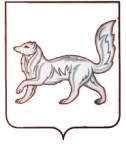 РОССИЙСКАЯ ФЕДЕРАЦИЯТУРУХАНСКИЙ РАЙОННЫЙ СОВЕТ ДЕПУТАТОВКРАСНОЯРСКОГО КРАЯРЕШЕНИЕ 08.06.2016                                      с. Туруханск                                        № 5 - 71О внесении изменений и дополнений в Устав муниципального образования Туруханский  район В целях совершенствования отдельных положений Устава муниципального образования Туруханский район и приведения его в соответствие с требованиями действующего законодательства, руководствуясь пунктом 1 части 1 статьи 17, статьёй  44 Федерального закона от 06.10.2003 № 131-ФЗ «Об общих принципах организации местного самоуправления в Российской Федерации»,  статьями 25, 32, 41, 90 Устава муниципального образования Туруханский район, Туруханский районный Совет депутатов РЕШИЛ:1. Внести в Устав муниципального образования Туруханский район следующие изменения:1.1. Пункт 10 статьи 10 дополнить словами «, если иное не предусмотрено самим актом, настоящим Уставом или действующим законодательством.»;1.2. В статье 11:1.2.1. Пункт 1 статьи 11 дополнить подпунктом 47 следующего содержания:«47) организация и осуществление мероприятий по территориальной обороне и гражданской обороне, защите населения и территории поселений от чрезвычайных ситуаций природного и техногенного характера.».1.3. Подпункт 4 пункта 4 статьи 25 изложить в следующей редакции:«4) вопросы о преобразовании района, за исключением случаев, если в соответствии со статьей 13 Федерального закона от 6 октября 2003 года № 131-ФЗ «Об общих принципах организации местного самоуправления в Российской Федерации» для преобразования муниципального образования требуется получение согласия населения муниципального образования, выраженного путем голосования либо на сходах граждан.»;1.4. В статье 37:1.4.1. Пункт 1 изложить в следующей редакции:«1. Депутатом районного Совета депутатов может быть избран гражданин Российской Федерации, достигший на день голосования возраста 18 лет, обладающий избирательным правом.»;1.4.2. Подпункт 2 пункта 7 после слов «зарегистрированного в установленном порядке» дополнить словами «, совета муниципальных образований Красноярского края, иных объединений муниципальных образований»;1.4.3. Подпункт 3 пункта 8 изложить в следующей редакции:«3) заниматься предпринимательской деятельностью лично или через доверенных лиц, а также участвовать в управлении хозяйствующим субъектом (за исключением жилищного, жилищно-строительного, гаражного кооперативов, садоводческого, огороднического, дачного потребительских кооперативов, товарищества собственников недвижимости и профсоюза, зарегистрированного в установленном порядке, совета муниципальных образований края, иных объединений муниципальных образований), если в порядке, установленном федеральными законами и (или) законами края, лицам, замещающим муниципальные должности, не поручено участвовать в управлении таким хозяйствующим субъектом;»;1.4.4. Дополнить пунктом 19 следующего содержания: «19. Депутат должен соблюдать ограничения, запреты, исполнять обязанности, которые установлены Федеральным законом от 25 декабря 2008 года № 273-ФЗ «О противодействии коррупции» и другими федеральными законами.»;1.5. В статье 38:1.5.1. В пункте 2 слова «, осуществляющего свои полномочия на постоянной основе, » исключить;1.5.2. Статью 38 дополнить пунктом 2.1 следующего содержания:«2.1. Полномочия депутата прекращаются досрочно в случае несоблюдения ограничений, запретов, неисполнения обязанностей, установленных Федеральным законом от 25 декабря 2008 года № 273-ФЗ «О противодействии коррупции», Федеральным законом от 3 декабря 2012 года № 230-ФЗ «О контроле за соответствием расходов лиц, замещающих государственные должности, и иных лиц их доходам», Федеральным законом от 7 мая 2013 года № 79-ФЗ «О запрете отдельным категориям лиц открывать и иметь счета (вклады), хранить наличные денежные средства и ценности в иностранных банках, расположенных за пределами территории Российской Федерации, владеть и (или) пользоваться иностранными финансовыми инструментами.»;1.5.3. Дополнить пунктом 7 следующего содержания:«7. Лица, являвшиеся депутатами районного Совета, распущенного на основании части 2.1 статьи 73 Федерального закона от 6 октября 2003 года № 131-ФЗ «Об общих принципах организации местного самоуправления в Российской Федерации» (за исключением лиц, в отношении которых судом установлен факт отсутствия вины за непроведение Советом правомочного заседания в течение трех месяцев подряд), не могут быть выдвинуты кандидатами на выборах, назначенных в связи с указанными обстоятельствами.»;1.5.4. Статью 41 дополнить пунктом 10 следующего содержания:«10. Решения районного Совета депутатов  могут быть отменены или их действие может быть приостановлено им самим, в случае изменения перечня его полномочий - органами местного самоуправления или должностными лицами местного самоуправления, к полномочиям которых на момент отмены или приостановления действия муниципального правового акта отнесено принятие (издание) соответствующего муниципального правового акта, а также судом; а в части, регулирующей осуществление органами местного самоуправления отдельных государственных полномочий, переданных им федеральными законами и законами Красноярского края, - уполномоченным органом государственной власти Российской Федерации (уполномоченным органом государственной власти Красноярского края).»;1.6. В статье 47:1.6.1. Подпункт 3 пункта 3 изложить в следующей редакции:«3) заниматься предпринимательской деятельностью лично или через доверенных лиц, а также участвовать в управлении хозяйствующим субъектом (за исключением жилищного, жилищно-строительного, гаражного кооперативов, садоводческого, огороднического, дачного потребительских кооперативов, товарищества собственников недвижимости и профсоюза, зарегистрированного в установленном порядке, совета муниципальных образований субъекта Российской Федерации, иных объединений муниципальных образований), если иное не предусмотрено федеральными законами или если в порядке, установленном муниципальным правовым актом в соответствии с федеральными законами и законами Красноярского края, ему не поручено участвовать в управлении этой организацией;»;1.6.2. Пункт 3 дополнить подпунктом 12 следующего содержания:«12)  получать гонорары за публикации и выступления в качестве лица, замещающего должность Главы района.»;1.7. В статье 51:1.7.1. Подпункт 13 пункта 1 дополнить словами «и иными федеральными законами.»;1.7.2. Статью дополнить пунктами 1.1 и 1.2 следующего содержания:«1.1. Полномочия Главы района  прекращаются досрочно также в связи с утратой доверия Президента Российской Федерации в случае несоблюдения главой района, его супругой (-ом) и несовершеннолетними детьми запрета, установленного Федеральным законом «О запрете отдельным категориям лиц открывать и иметь счета (вклады), хранить наличные денежные средства и ценности в иностранных банках, расположенных за пределами территории Российской Федерации, владеть и (или) пользоваться иностранными финансовыми инструментами.1.2. Полномочия Главы района прекращаются досрочно в случае несоблюдения ограничений, запретов, неисполнения обязанностей, установленных Федеральным законом от 25 декабря 2008 года № 273-ФЗ «О противодействии коррупции», Федеральным законом от 3 декабря 2012 года № 230-ФЗ «О контроле за соответствием расходов лиц, замещающих государственные должности, и иных лиц их доходам», Федеральным законом от 7 мая 2013 года № 79-ФЗ «О запрете отдельным категориям лиц открывать и иметь счета (вклады), хранить наличные денежные средства и ценности в иностранных банках, расположенных за пределами территории Российской Федерации, владеть и (или) пользоваться иностранными финансовыми инструментами».»;1.8. В статье 53:1.8.1. Подпункт 1 пункта 1 изложить в следующей редакции:«1) условия работы, обеспечивающие исполнение должностных полномочий в соответствии с муниципальными правовыми актами органов местного самоуправления;»;1.8.2. Подпункт 4 пункта 1 изложить в следующей редакции:«4) получение в установленном порядке информации и материалов, необходимых для исполнения полномочий;»;1.8.3. Подпункт 5 пункта 1 изложить в следующей редакции:«5) отдых, обеспечиваемый установлением нормальной продолжительности рабочего (служебного) времени, предоставлением выходных и нерабочих праздничных дней, а также ежегодного оплачиваемого отпуска;»;1.9. В статье 57:1.9.1. Подпункт 1 пункта 1 изложить в следующей редакции:«1) разрабатывает и исполняет бюджет района, является главным распорядителем бюджетных средств при исполнении бюджета района;»;1.9.2. Подпункт 4 пункта 1 исключить;1.10. Пункты 3,4 статьи 65 изложить в следующей редакции:«3. Главным муниципальным инспектором является Глава района, к полномочиям которого относится:1) дача муниципальным инспекторам обязательных для исполнения указаний;2) привлечение научно-исследовательских, проектно-изыскательских и других организаций для проведения соответствующих анализов, проб, осмотров и подготовки заключений, связанных с предметом проводимой проверки;3) издание распоряжений о проведении мероприятий по муниципальному контролю.4. Муниципальные служащие при проведении мероприятий по муниципальному контролю являются муниципальными инспекторами, к полномочиям которых относится:1) осуществление проверок требований, установленных муниципальными правовыми актами, а также требований, установленных федеральными законами, законами Красноярского края, в случаях, если соответствующие виды контроля относятся к вопросам местного значения;2) по результатам проверок составление актов (по типовой форме, установленной уполномоченным Правительством Российской Федерации федеральным органом исполнительной власти) и предоставление их для ознакомления гражданам, в том числе индивидуальным предпринимателям, а также юридическим лицам;3) выдача предписаний юридическому лицу, индивидуальному предпринимателю об устранении выявленных нарушений с указанием сроков их устранения и (или) о проведении мероприятий по предотвращению причинения вреда жизни, здоровью людей, вреда животным, растениям, окружающей среде, объектам культурного наследия (памятникам истории и культуры) народов Российской Федерации, безопасности государства, имуществу физических и юридических лиц, государственному или муниципальному имуществу, предупреждению возникновения чрезвычайных ситуаций природного и техногенного характера, а также других мероприятий, предусмотренных федеральными законами; 4) принятие мер по контролю за устранением выявленных нарушений, их предупреждению, предотвращению возможного причинения вреда жизни, здоровью граждан, вреда животным, растениям, окружающей среде, объектам культурного наследия (памятникам истории и культуры) народов Российской Федерации, обеспечению безопасности государства, предупреждению возникновения чрезвычайных ситуаций природного и техногенного характера, а также меры по привлечению лиц, допустивших выявленные нарушения, к ответственности.»;1.11. Статью 76 изложить в следующей редакции:«Статья 76. Муниципальная собственность района1. В собственности района может находиться:1) имущество, предназначенное для решения установленных Федеральным законом от 06.10.2003 № 131-ФЗ «Об общих принципах организации местного самоуправления в Российской Федерации» вопросов местного значения;2) имущество, предназначенное для осуществления отдельных государственных полномочий, переданных органам местного самоуправления района, в случаях, установленных федеральными и краевыми законами, а также имущество, предназначенное для осуществления отдельных полномочий органов местного самоуправления, района,  переданных им в порядке, предусмотренном частью 4 статьи 15 Федерального закона от 06.10.2003 № 131-ФЗ «Об общих принципах организации местного самоуправления в Российской Федерации»;3) имущество, предназначенное для обеспечения деятельности органов местного самоуправления района и должностных лиц местного самоуправления, муниципальных служащих, работников муниципальных предприятий и учреждений в соответствии с нормативными правовыми актами районного Совета депутатов;4) имущество, необходимое для решения вопросов, право решения которых предоставлено органам местного самоуправления федеральными законами и которые не отнесены к вопросам местного значения;5) имущество, предназначенное для решения вопросов местного значения в соответствии с частью 4 статьи 14 от 06.10.2003 № 131-ФЗ «Об общих принципах организации местного самоуправления в Российской Федерации», а также имущество, предназначенное для осуществления полномочий по решению вопросов местного значения в соответствии с частями 1 и 1.1 статьи 17 вышеуказанного Федерального закона.2. Администрация района ведёт реестры имущества в порядке, установленном уполномоченным Правительством Российской Федерации федеральным органом исполнительной власти.»;1.12. Статью 77 дополнить пунктом 6.1. следующего содержания:«6.1. Руководители муниципальных предприятий и учреждений направляют отчеты о деятельности муниципальных предприятий и учреждений в администрацию района, не позднее 30 марта года, следующего за отчетным.Администрация района, осуществляющая функции и полномочия учредителя, в течение 10 дней назначает дату для заслушивания отчетов. По результатам заслушивания принимается решение об итоговой оценке деятельности соответствующего предприятия или учреждения.По решению Совета депутатов  или администрации района отчеты о деятельности предприятий и учреждений могут заслушиваться на заседаниях Совета депутатов.»;1.13. В статье 88:1.13.1. В подпункте 2 пункта 1 слова «нецелевое расходование субвенций из федерального бюджета или бюджета края» заменить словами «нецелевое использование межбюджетных трансфертов, имеющих целевое назначение, бюджетных кредитов, нарушение условий предоставления межбюджетных трансфертов, бюджетных кредитов, полученных из других бюджетов бюджетной системы Российской Федерации »;1.14. Исключить слово «обнародование» в соответствующих падежах в пункте 14 статьи  19, пункте 6 статьи 21, пункте 9 статьи 22, пунктах 5, 6 статьи 25, пункте 13 статьи 26, пункте 9 статьи 27, пункте 7 статьи 31, пункте 8 статьи 41, подпункте 24 пункта 1 статьи 47, пункте 4 статьи 48, пункте  12 статьи 52, пунктах 2,3 статьи 90, пунктах 1, 2 статьи 91 Устава.2. Контроль за исполнением решения возложить на постоянную комиссию Туруханского районного Совета депутатов по местному самоуправлению, законности и правопорядку.3. Настоящее Решение подлежит официальному опубликованию после государственной регистрации и вступает в силу со дня его официального опубликования в общественно-политической газете Туруханского района «Маяк Севера».4. Глава Туруханского района обязан опубликовать зарегистрированное решение о внесении изменений и дополнений в Устав муниципального образования Туруханский район в течение семи дней со дня его поступления из Управления Министерства юстиции Российской Федерации по Красноярскому краю.ПредседательТуруханского районногоСовета депутатовГлаваТуруханского района_____________________________________________________Ю.М. ТагировО.И. Шереметьев